Eötvös Loránd Tudományegyetem Természettudományi KarFöldrajz- és Földtudományi IntézetFöldrajztudományi KözpontKörnyezet- és Tájföldrajzi TanszékCímNévföldrajz alapszakos hallgatóSzakdolgozatTémavezető: 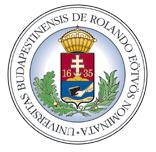 Budapest, 20